Atomic! Volleyball Club Summer MS Camp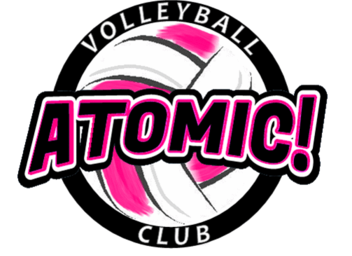 For girls entering 6th -  9th grades in 2019-20 School YearJuly 8th – July 11th from 10:00-noonWe are the only Volleyball Club that started Downriver.  _______________________________________________Location: Brownstown Sports CenterAddress: 21902 Telegraph Road, Brownstown, MI 48183Camp Details: This camp is designed to give each athlete an opportunity to refresh their volleyball skills and learn new skills and techniques.  We will go over the basic fundamentals of volleyball and also introduce offensive, defensive, and serve receive systems.Please bring: Court shoes, knee pads and workout clothes, water bottle, good attitude, willingness to learn.T-Shirt:  Each camper will receive a camp t-shirt if registered by June 25Cost: $110 (payable to Atomic! VBC) – LPMS Students = $50 includes a camp t-shirt.Awards/ prizes: Awards every day of the camp for effort, hustle and attitude.  In addition, a camp photo emailed to all players.  Contests: We will have serving/hitting/defense contests throughout the week!!!!Coaches: Coach Yack, Atomic! Volleyball Director.  I am the former head Varsity VB coach at Woodhaven HS.  I have 24 years of coaching experience at the High School and AAU volleyball.  I have been playing competitive indoor and beach volleyball for 29 yrs.  I will have other talented Atomic coaches helping out throughout the week.Other Atomic coaches will be on hand to coach as well.Mail Registration form (payable to Atomic! VBC) : Atomic! VBC,  PO Box 1381, Southgate, MI 48195REGISTRATION DEADLINE to guarantee a t-shirt:  JUNE 25, 2019NOTE: THERE ARE LIMITED SPOTS AVAILABLE. SO REGISTER EARLY TO GUARANTEE A SPOT!Questions: atomicvbc@gmail.com  or 734-934-4064 (call or text)----------------------------------------------------------------------------------------(keep top portion for your records)------------Registration FormAtomic! VBC Volleyball Camp, July 8 – July 11, 2019Athlete’s Name: ______________________________Phone ______________________Address:_____________________________________ City, Zip: ____________________Phone: ____________________  Email (print clear) : _______________________________Grade Level (Entering Fall of 2019) ______School Name: ______________________________Emergency Contact Phone______________________  T-Shirt Size (adult): _____I hereby authorize the staff of the Atomic! VBC to act on my behalf according to their best judgment in any emergency requiring medical attention if I cannot be reached.  I, further, waive and release the Atomic! VBC and its staff from any and all liability for the injuries or illnesses incurred while involved in this camp.  I have no knowledge of any physical impairment that would keep the above named athlete from full participation in this camp.Parent or guardian signature ___________________________________Date __________________Parent Name (Printed)  ___________________________